Instructor: 	 	 	Candace E. Cundiff, MDE, RHIA, CCS Contact Information: 	Phone:  636-922-8625 (St. Louis line: 636-928-0836 x 8625)  	 	 	 			eMail:  ccundiff@stchas.edu or through course Moodle eMail CEUs:  	 	 	16 upon completion Pre-requisites: 		Current ICD-9-CM coders or individuals who have had previous  ICD-9-CM coding instruction Course Description: Students will compare and contrast the ICD-9-CM and ICD-10-CM systems and develop skills in assigning codes in ICD-10.  Emphasis will be placed in the different code structure providing improved specificity of codes.  The course is self-paced but must be completed within two months.  Organization, Methods of Presentation, Assignments and Student Activities: Course Organization:  The course is organized into four units grouping chapters of the ICD-10-CM system together into manageable divisions.  Each unit includes readings from the reference and training manuals followed by coding exercises to practice.   PowerPoint slides providing hints and explanations to the exercise answers are provided.  Some audio files are included for explanation of difficult concepts and instructions.  Each unit culminates in a graded quiz.  A test over ICD-10-CM will follow Unit 4. Readings and Training Manual Exercises:  Assigned readings and training manual exercises should be completed to serve as a measure of the students' understanding of the material.  Links to visual aides are provided for each unit.  PowerPoint slides with answers and their written rationale are provided for all exercises and coding cases in the training manuals.  Students will have difficulty completing unit quizzes without reading and attempting practice exercises.   ICD-9-CM vs. ICD-10-CM Comparisons:  Pdf slides showing comparisons between the ICD-9-CM and ICD-10-CM Guidelines have been provided.  Differences in ICD-10-CM are shown in blue. Audio Files:  MP3 audio clips are provided to deliver instructions, tips, and explanations of difficult concepts.  Not all chapters have audio files. Discussion: An online discussion forum is set up for each unit and will allow questions and answers between students and instructor.  Students are encouraged to ask questions through the discussion forum so that others may benefit from questions and answers.  All postings are anonymous unless the student chooses to reveal his/her identity. Quizzes/Test:  Each unit concludes with a quiz over the material within that unit.  Students must score 80% correct and may take quizzes as many times as necessary.  Quizzes allow the instructor to know that the student is spending a sufficient amount of time to earn the CEUs awarded for the course.  A comprehensive test of the entire ICD-10-CM system will conclude the course.  Students must score 80% correct on the test and may take the test as many times as necessary.  Students will be awarded CEU certificates only upon successful completion of all quizzes and the final test.Resources Required Textbooks and downloads:   ICD-10-CM Coder Training Manual, AHIMA Press, 2014 Edition, ISBN: 978-1-58426-389-0 https://www.ahimastore.org/ProductDetailBooks.aspx?ProductID=16825 ICD-10-CM files:   downloaded from the course Moodle page or the Center for Disease Control at http://www.cdc.gov/nchs/icd/icd10cm.htm#10update  Course Objectives: Assign ICD-10-CM codes to selected diagnoses and procedures, using electronic code files. Given medical reports and records, select diagnoses to be coded. Sequence diagnoses according to UHDDS guidelines. Sequence of Course Units This workforce solution was funded by a grant awarded by the U.S. Department of Labor’s Employment and Training Administration. The solution was created by the grantee and does not necessarily reflect the official position of the U.S. Department of Labor. The Department of Labor makes no guarantees, warranties, or assurances of any kind, express or implied, with respect to such information, including any information on linked sites and including, but not limited to, accuracy of the information or its completeness, timeliness, usefulness, adequacy, continued availability, or ownership. This work is licensed under the Creative Commons Attribution 3.0 Unported License.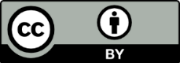 ICD-10-CM  Item # Topics Corresponding  Guideline Page #s Training Manual Page #s 1 Introduction to ICD-10-CM, structure of the system 7, 2-17  2 Conventions and Guidelines 7-17, 18-23, 85-91 3 Chapter 1:  Certain Infectious and Parasitic Diseases 17-25, 26-27, 35, 92-95 4 Chapter 2:  Neoplasms 25-32, 28, 35-36, 96-98 5 Chapter 3: Diseases of the Blood and Blood-Forming Organs and Certain Disorders Involving the Immune Mechanism None, 29-30, 36, 99 First Quiz 6 Chapter 4:  Endocrine, Nutritional and Metabolic Diseases 32-34, 31, 37, 100-103 7 Chapter 5:  Mental and Behavioral Disorders 34-35, 32, 37, 104-105 8 Chapter 6:  Diseases of the Nervous System 35-39, 33, 38, 106-107  Item # Topics Corresponding  Guideline Page #s Training Manual Page #s 9 Chapter 7:  Diseases of the Eye and Adnexa 39-40, 34, 38, 108-109 10 Chapter 8:  Diseases of the Ear and Mastoid Process None, 41-42, 51, 110 11 Chapter 9:  Diseases of the Circulatory System 41-46, 43-44, 52, 111-115 12 Chapter 10:  Diseases of the Respiratory System  46-48, 45, 53, 116-118 Second Quiz 13 Chapter 11:  Diseases of the Digestive System None, 46, 53, 119-120 14 Chapter 12:  Diseases of Skin and Subcutaneous Tissue 47-48, 47, 54, 121-124 15 Chapter 13:  Diseases of the Musculoskeletal System and Connective Tissue 48-49, 48-49, 55, 125-126 16 Chapter 14:  Diseases of the Genitourinary System 50, 50, 56, 127-128 17 Chapter 15:  Pregnancy, Childbirth and the Puerperium 51-59, 59-60, 70-71,  129-134 18 Chapter 16:  Certain Conditions Originating in the Perinatal Period 59-62, 61, 72, 135-137 19 Chapter 17:  Congenital Malformations, Deformations and Chromosomal Abnormalities 62, 62, 73, 138-139 Third Quiz 20 Chapter 18:  Symptoms, Signs and Abnormal Clinical and Laboratory Findings, Not Elsewhere Classified 64-66, 63-64, 74, 140-142 21 Chapter 19:  Injury, Poisoning and Certain Other Consequences of External Causes 66-75, 65-66, 75, 143-148 22 Chapter 20:  External Causes of Morbidity 76-81, 67-68, 76, 149-154  Item # Topics Corresponding  Guideline Page #s Training Manual Page #s 23 Chapter 21:  Factors Influencing Health Status and Contact with Health Services 81-97, 69, 77, 155-157 24 General Coding Principles for Different Provider Environments 97-106, 160-206 Fourth Quiz ICD-10-CM Comprehensive Test 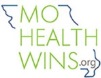 MoHealthWINs